LLŠF Nacionalinio reitingo linijinių solo ir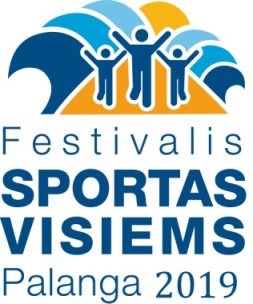 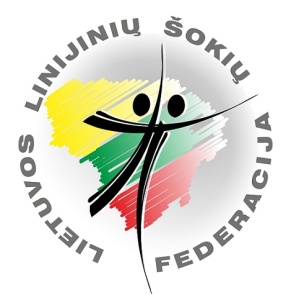 šokių komandų festivalis-varžybos„Palanga Dance Open 2020“Linijinių SOLO ir linijinių šokių komandų (ProTeam, ProAline)varžybų nuostataiLaikas: 2020 m. rugsėjo 20 d. 9.00-15.00 val. (sekmadienis)                                    Vieta: Sporto  g. 3, Palangos sporto arena, PalangaVaržybų rungtysKlasikiniai linijiniai SOLO šokiai Linijinių šokių komandos:  ProAline (vadovas +šokėjai)ProTeam Starter, newcomer (Vadovas +šokių komanda)Klasikiniai linijiniai SOLO šokiaiVaržybos vykdomos pagal Lietuvos Linijinių Šokių Federacijos (LLŠF) taisykles.Linijinių SOLO šokių varžybų šokių mokymo video ir aprašymus galite rasti čia http://solodance.lt/varzybu-sokiai Linijinių SOLO šokių amžiaus grupės                                  Amžiaus grupės:0-9 m. (angl. Primary)
10-13 m. (angl. Jr. Youth)
14-17 m. (angl. Jr. Teen )
18-29 m. (angl. Open)
30-39 m. (angl. Crystal)
40-49 m. (angl. Diamond)
50 m.-59 m. (angl. Silver)
Virš 59 m. (angl. Gold)Dalyvio amžius nustatomas pagal tai, kiek metų dalyviui yra arba sukaks kalendoriniais metais.Pastaba. Užsiregistravus didesniam ar mažesniam dalyvių skaičiui amžiaus grupės gali būti skaidomos arba jungiamos.Klasikinių linijinių solo šokių taisyklėsStarter, Newcomer lygis yra rekomenduojamas pradedantiesiems šokėjams. Šokant negalimi jokie žingsnių pakeitimai ir variacijos, žingsniai atliekami griežtai pagal šokio aprašymą. Galimi rankų judesiai atitinkantys šokių stilių.Prieštaktyje negalimas judėjimas iš savo vietos. Muzikos trukmė varžybų metu 2-2,5 min.Dalyvis laimėjęs pirmą vietą iš 3 ir daugiau varžovų, nuo kitų kalendorinių metų privalo pereiti į aukštesnį šokimo lygį.Klasikinių linijinių solo šokių aprangaRūbai ir avalynė turi atitikti šokių stilių. Negalima jokia reklama ant kostiumų, klubiniai reklaminai marškinėliai. Mergaitėms ir moterims privaloma dėvėti pėdkelnes ir klasikines kelnaites.Linijinių  šokių komandų ProTeam, ProAline  amžiaus grupėsAmžiaus grupės0-9 m. (angl. children)
10-17 m. (angl. Junior)
18-35 m. (angl. Adult)
Nuo 35 m. (angl. Adult Senior)Nuo 50 m. (angl. Senior)
Mišri (angl. Open)-įvairaus amžiaus)ProTeam komandoje gali būti ne daugiau kaip du dalyviai iš kitos (pageidautina artimesnės registruojamai) amžiaus grupės.Linijinių  šokių komandų ProTeam, ProAline  taisyklėsLinedance ProTeam Starter (Linijinių šokių komanda ir vadovas)Komanda privalo mokėti du linijinius Starter lygio šokius: Pulse ir Cuban http://solodance.lt/varzybu-sokiai bei paruošti vieną parodomąjį linijinį šokį. ( Parodomąjį šokį pasirenka patys dalyviai) Parodomojo šokio trukmė iki 2.00 min. Komanda varžosi su tokio pat pobūdžio komanda. Absoliuti vieta skiriama pagal visų trijų šokių užimtų vietų sumą finale. Atliekant du pirmus privalomus šokius, šokių aikštelėje šoka dvi komandos, kurios yra lyginamos ir vertinamos pagal atliktų žingsnių tikslumą, muzikalumą bei emocinį išraiškingumą. Aprangai ir avalynei reikalavimų nėra. Šokis yra atliekamas linijose, be choreografinio brėžinio keitimo. Vadovas tik padeda šokėjams atlikti šokį ir yra nevertinamas. Komandoje negali šokti šokėjai Novice ir aukštesnio lygio. Komandoje gali šokti mažiausiai 4 šokėjai be vadovo.Linedance ProTeam Newcomer (Pažengusių linijinių šokių komanda ir vadovas)Komanda privalo mokėti du  Newcomer lygio šokius: Pulse ir Cuban  http://solodance.lt/varzybu-sokiai bei paruošti vieną parodomąjį linijinį šokį. ( Parodomąjį šokį pasirenka patys dalyviai). Parodomojo šokio trukmė iki 2.00 min.  Komanda varžosi su tokio pat pobūdžio komanda. Absoliuti vieta skiriama pagal visų trijų šokių užimtų vietų sumą finale. Atliekant du pirmus privalomus šokius, šokių aikštelėje šoka dvi komandos, kurios yra lyginamos ir vertinamos pagal atliktų žingsnių tikslumą, muzikalumą bei emocinį išraiškingumą. Aprangai ir avalynei reikalavimų nėra. Šokis yra atliekamas linijose, be choreografinio brėžinio keitimo. Vadovas tik padeda šokėjams atlikti šokį ir yra nevertinamas. Komandoje gali šokti mažiausiai 4 šokėjai be vadovo.Linedance ProAline (Pradedantieji šokėjai ir vadovas)Vadovas su savo mokiniais paruošia vieną parodomąjį šokį linijose. (Parodomąjį šokį pasirenka patys dalyviai). Šokio trukmė iki 3.00 min. Šokėjai varžosi tarpusavyje ir yra vertinami kiekvienas atskirai pagal atliktų žingsnių tikslumą, muzikalumą bei emocinį išraiškingumą. Aprangai ir avalynei reikalavimų nėra. Šokis yra atliekamas linijose, be choreografinio brėžinio keitimo. Vadovas tik padeda šokėjams šokti ir yra nevertinamas. Šokėjai proporcingai šokėjų skaičiui yra vertinami 1-3 vietomis.Rekomenduojamas šokėjų skaičius aikštelėje nuo 4 iki 12.Preliminarus varžybų tvarkaraštis09.00 val.     Dalyvių registracijos pradžia. Vyks visas varžybas.09.30-12.30  Linijinių solo šokių varžybos12.30-14.30  ProTeam ir įvairių žanrų šokių komandų varžybos15.00 val.     Apdovanojimai.Tikslus tvarkaraštis bus paskelbtas po dalyvių registracijos!Varžybų kainosStarter, Newcomer - 21 Eur.Starter Kids, Children - 8 Eur.Novice, Intermediate, Advanced - 31 Eur.ProTeam-10 Eur. ProAline -8 Eur. dalyviui.Įvairių žanrų šokių komandos- 10 Eur. (Galima atlikti 2 šokius)DĖMESIO! Šokant linijinių solo rungtyje ir šokių komandose, atskiro mokesčio už šokių komandas nėra!Varžybų dalyviams, dalyvaujantiems kitų dienų festivalio LLŠF šokių veiklose, 5 Eur. festivalio dalyvio mokestis yra įskaičiuojamas į varžybų dalyvio mokestį.Žiūrovams nemokamai! RegistracijaLinijinių SOLO šokėjams: Nurodyti vardą, pavardę, gimimo metus, šokio diviziją (lygį), miestą, klubą, vadovą, kontaktus (jeigu registruojatės be vadovo). Šokių komandoms:Nurodyti komandos pavadinimą, miestą, vadovą, dalyvių vardus ir pavardes, gimimo metus ir bendrą dalyvių skaičių, parodomojo šokio pavadinimą.Savo linijinių SOLO šokių dalyvius ir komandas registruoja vadovas.Registracijos duomenis siųskite prašau el. paštu: nksokiumokykla@gmail.comVaržybų dalyvių registracija vyks iki rugsėjo 10 d.  24 val.Dalyvio mokestį, (kuriems reikalinga sąskaita-faktūra), prašome iki rugsėjo 10 d.  pervesti:Įmonės rekvizitai:VŠĮ “LINEDANCE”Įmonės kodas: 302492489Adresas: Vytenio 55-3, VilniusSąskaita: LT60 7044 0600 0748 0046      AB “Seb Bankas”Paskirtis: nuorodyti už ką pervedama.Registruojantis po nurodytos datos, organizatoriai pasilieka teisę nepriimti dalyvių į varžybas arba taikyti  papildomą 5 Eur. mokestį dalyviui!MUZIKAProTeam, ProAline parodomųjų šokių ir įvairių žanrų šokių komandų muzikas prašome atsiųsti iki rugsėjo 10 d. el. paštu: nksokiumokykla@gmail.com, o taip pat prašome turėti USB laikmenoje renginio vietoje.BAIGIAMOSIOS NUOSTATOS1.Dalyviai patys atsako už savo sveikatos būklę renginio metu. Už nepilnamečių dalyvių sveikatos būklę ir drausmę atsako tėvai arba lydintys juos asmenys.2.Renginio metu bus fotografuojama, filmuojama. Medžiaga bus talpinama į viešąją erdvę renginio reklamos tikslais. Tėveliai nepageidaujantys, kad jų vaikų atvaizdas būtų naudojamas viešojoje erdvėje, prašome susilaikyti nuo dalyvavimo šiame renginyje. 3. Dalyvių pateikti asmens duomenys yra būtini registracijai ir bus naudojami išskirtinai tik renginio organizavimo veiklai. 4. Savo daiktų saugumu, renginio metu, dalyviai pasirūpina patys.Informacija dėl renginio- Neringa Kirklienė tel. +37069813428 www.solodance.ltRenginį organizuoja:Lietuvos linijinių šokių federacijaNeringos Kirklienės šokių mokykla Všį “LINEDANCE”Tinklapis http://solodance.lt/Facebook https://www.facebook.com/LinedanceLithuania/Šokimo lygisŠokio stilius/PavadinimasŠokio stilius/PavadinimasStarter KidsStarter Children0-9 m.10-13 m.                Tell meStarterPulseCubanStreet (iki 29 m.)Stage (nuo 30 m.)Boogie JiveCha Cha LolitaTell meSixties Dance MedleyNewcomerPulseCubanStreet (iki 29 m.)Stage (nuo 30 m.)In LoveLive ForeverSushiBoogie Woogie Bugle BoyNoviceRise&Fall SmoothCubanStreet (iki 29 m.)Stage (nuo 30 m.)Rainbow ConnectionSome Kind Of WonderfullKatchiTreat‘Em RightJailhouse RockIntermediatehttp://solodance.lt/varzybu-sokiaiAdvancedhttp://solodance.lt/varzybu-sokiaiProTeam StarterPulseCubanParodomasis šokisBoogie JiveCha Cha LolitaKomandos pasirinkimasProTeam NewcomerPulseCubanParodomasis šokisIn LoveLive ForeverKomandos Pasirinkimas